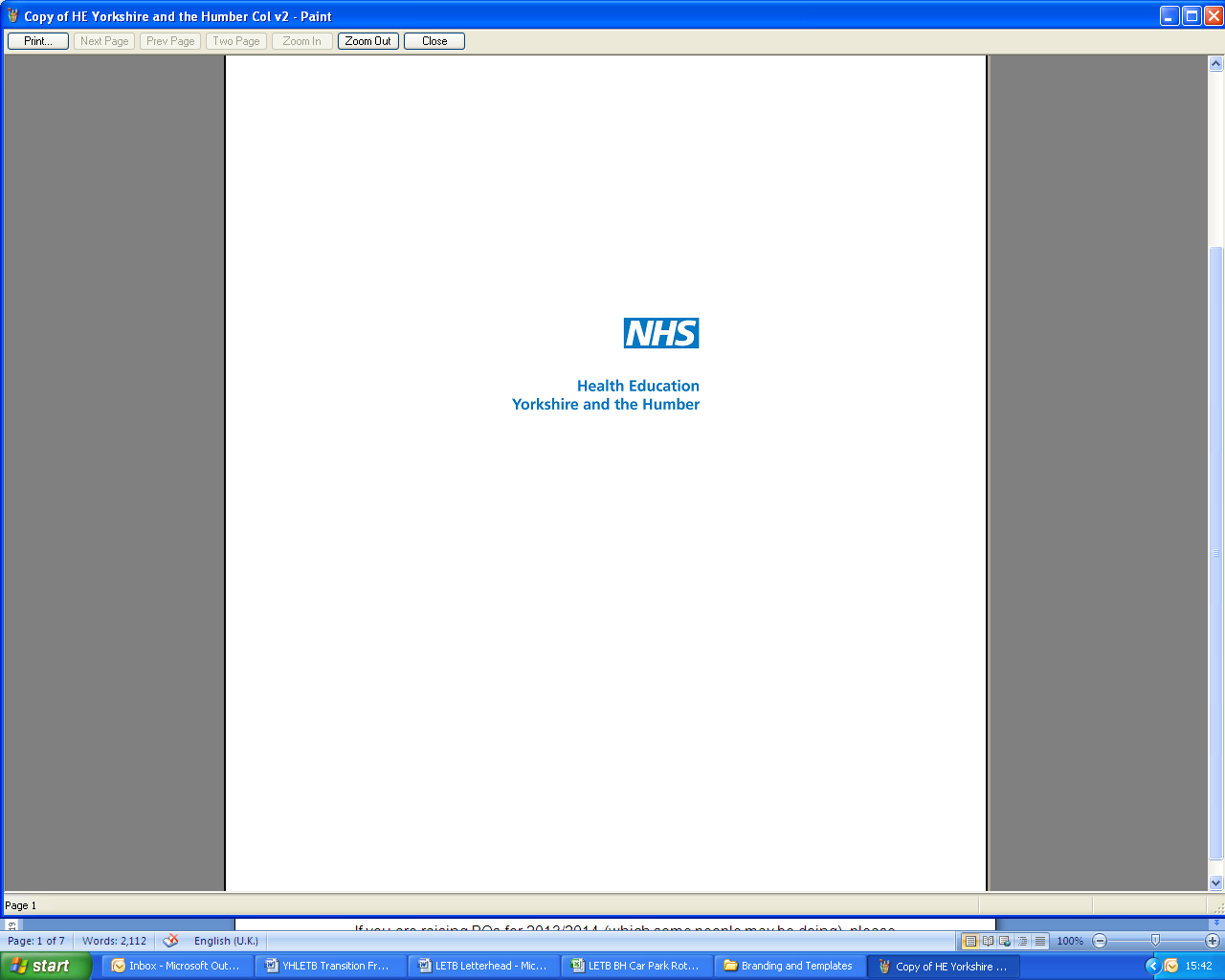 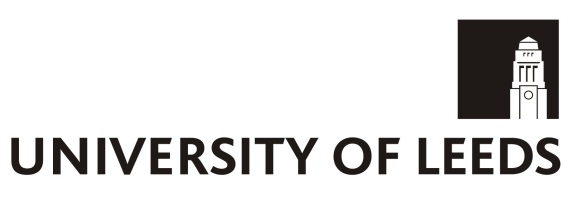 NIHR Dental Core Training / Academic Clinical Fellowships – Two postsGeneral information This year the School of Dentistry, University of Leeds in conjunction with Health Education Yorkshire will offer one or two NIHR funded Academic Clinical Fellowship post in Dental Core Training (DCT).  Our aim is to recruit the most academically able and ambitious clinicians. Specific focus will be paid to academic achievements, trajectory and fit with the School’s research strategy. As these posts are available for dentists at different stages of their career, candidates academic record will be considered relative to the number of years since qualification.  We welcome further conversations with candidates who would like to discuss project ideas or supervisors. The School has built a strong record of success in supporting ACFs and CLs under the careful and supportive guidance of Professors Pavitt and Day. All dental ACFs are fully integrated into the generic research support programme led by the School of Medicine (https://medicinehealth.leeds.ac.uk/medicine-clinical-academic-training/doc/training-programme-overview). Professor Peter Day, is the school lead for clinical academics and provides academic oversight for these posts. The School currently employs six NIHR ACFs and one NIHR Clinical Lecturer. Over the last five years in Leeds, five dentists have successfully obtained NIHR doctoral research fellowships (allowing the dentist to undertake a fully funded PhD) and three dental therapists have obtained NIHR predoctoral clinical academic fellowships. Two further ACFs have secured funding from charitable foundations to undertake their PhDs. The clinical rotations are flexible and will align with the successful candidates training needs, aspirations as well as availability of different training opportunities.For research themes – please visit - https://medicinehealth.leeds.ac.uk/dentistry-research-innovationThere are also several short videos highlighting different research projects and research groups. This is not an exhaustive list. https://www.youtube.com/@LeedsSchoolofDentistry/videos